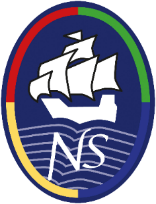 Changing Secondary School Form In Year ApplicationSection 1: Reason for your application – please complete one form per child.Please complete in block capitals with black ink or tick the appropriate box.Section 1: Reason for your application – please complete one form per child.Please complete in block capitals with black ink or tick the appropriate box.Please tick 1. Moved into North Somerset2. Moving out of catchment within the North Somerset area3. Not moving, but requesting a new schoolSection 2: Your child’s detailsSection 2: Your child’s detailsSection 2: Your child’s detailsSection 2: Your child’s detailsSection 2: Your child’s detailsChild’s legal Surname:As it appears on birth or adoption certificateMaleFemaleChild’s Legal Forename:As it appears on birth or adoption certificateDate of birthChild’s Legal Forename:As it appears on birth or adoption certificateCurrent YearGroupChild’s current home address:PostcodeThis must be supplied so we can process yourapplicationThis must be supplied so we can process yourapplicationThis must be supplied so we can process yourapplicationIf the child / family is moving house, please give theproposed new address:Postcode:This must be supplied so we can process yourapplicationThis must be supplied so we can process yourapplicationThis must be supplied so we can process yourapplicationAnticipated date of housemove:In order to be considered from your proposed new address, you must provide independent confirmation of it. If you are buying a property you must provide a solicitor’s letter confirming that contracts have been exchanged and a completion date set. If you will be renting, a copy of the tenancy agreement signed by both parties (landlord and tenant) is required. Your application will not be considered from the proposed new address until independentconfirmation is received.In order to be considered from your proposed new address, you must provide independent confirmation of it. If you are buying a property you must provide a solicitor’s letter confirming that contracts have been exchanged and a completion date set. If you will be renting, a copy of the tenancy agreement signed by both parties (landlord and tenant) is required. Your application will not be considered from the proposed new address until independentconfirmation is received.In order to be considered from your proposed new address, you must provide independent confirmation of it. If you are buying a property you must provide a solicitor’s letter confirming that contracts have been exchanged and a completion date set. If you will be renting, a copy of the tenancy agreement signed by both parties (landlord and tenant) is required. Your application will not be considered from the proposed new address until independentconfirmation is received.In order to be considered from your proposed new address, you must provide independent confirmation of it. If you are buying a property you must provide a solicitor’s letter confirming that contracts have been exchanged and a completion date set. If you will be renting, a copy of the tenancy agreement signed by both parties (landlord and tenant) is required. Your application will not be considered from the proposed new address until independentconfirmation is received.In order to be considered from your proposed new address, you must provide independent confirmation of it. If you are buying a property you must provide a solicitor’s letter confirming that contracts have been exchanged and a completion date set. If you will be renting, a copy of the tenancy agreement signed by both parties (landlord and tenant) is required. Your application will not be considered from the proposed new address until independentconfirmation is received.If you are not providing independent confirmation, do you want yourapplication considered from your current address?If you are not providing independent confirmation, do you want yourapplication considered from your current address?If you are not providing independent confirmation, do you want yourapplication considered from your current address?YesNoIs the child in care of a local authority:Is the child in care of a local authority:Is the child in care of a local authority:YesNoHas the child previously been in the care of a local authority but has since been adopted (or become subject to a residence order or specialguardianship order)?Has the child previously been in the care of a local authority but has since been adopted (or become subject to a residence order or specialguardianship order)?Has the child previously been in the care of a local authority but has since been adopted (or become subject to a residence order or specialguardianship order)?YesNoIs the child a young carer? Please give details.Is the child a young carer? Please give details.Is the child a young carer? Please give details.YesNoIf yes to any of the above questions please include in this box the names and contact details of any outside agencies currently involved with this child, for example Social Worker; CAMHS; Behaviour Support, Local Support Team or similar and attach a letter of support if applicable.You should note that if you do not disclose relevant information where applicable this will delay your application being processed and could lead to your application being invalidated.If yes to any of the above questions please include in this box the names and contact details of any outside agencies currently involved with this child, for example Social Worker; CAMHS; Behaviour Support, Local Support Team or similar and attach a letter of support if applicable.You should note that if you do not disclose relevant information where applicable this will delay your application being processed and could lead to your application being invalidated.If yes to any of the above questions please include in this box the names and contact details of any outside agencies currently involved with this child, for example Social Worker; CAMHS; Behaviour Support, Local Support Team or similar and attach a letter of support if applicable.You should note that if you do not disclose relevant information where applicable this will delay your application being processed and could lead to your application being invalidated.If yes to any of the above questions please include in this box the names and contact details of any outside agencies currently involved with this child, for example Social Worker; CAMHS; Behaviour Support, Local Support Team or similar and attach a letter of support if applicable.You should note that if you do not disclose relevant information where applicable this will delay your application being processed and could lead to your application being invalidated.If yes to any of the above questions please include in this box the names and contact details of any outside agencies currently involved with this child, for example Social Worker; CAMHS; Behaviour Support, Local Support Team or similar and attach a letter of support if applicable.You should note that if you do not disclose relevant information where applicable this will delay your application being processed and could lead to your application being invalidated.Has the child ever had a fixed or permanent exclusion from a school?Has the child ever had a fixed or permanent exclusion from a school?Has the child ever had a fixed or permanent exclusion from a school?YesNoAre / were there any attendance related difficulties at this or any other school? Please give details.Our expectation is that the student should have 95% attendance.Are / were there any attendance related difficulties at this or any other school? Please give details.Our expectation is that the student should have 95% attendance.Are / were there any attendance related difficulties at this or any other school? Please give details.Our expectation is that the student should have 95% attendance.YesNoDoes your child have an Educational healthcare plan? (EHCP) or are on the SEND register?Please provide documentation if yes.YesNoDoes your child use English as an additional language?This means their first language or home language is not EnglishYesNoIf so, please state your child’s first language/sSection 3: Your child’s current school detailsSection 3: Your child’s current school detailsName and address of current school or last school attended:Date last attended if not currently attending:Reason for leaving or reasons for request of change of school:Reason for leaving or reasons for request of change of school:If you are requesting a school transfer because your child is experiencing difficulties, your child must continue attendingtheir current school until your application is resolved, as in some cases this can take time.If you are requesting a school transfer because your child is experiencing difficulties, your child must continue attendingtheir current school until your application is resolved, as in some cases this can take time.Section 4: Preferred School for your childSection 4: Preferred School for your childSection 4: Preferred School for your childSection 4: Preferred School for your childSection 4: Preferred School for your childName of Preferred School:Name of Preferred School:Nailsea SchoolNailsea SchoolNailsea SchoolPlease state below, detailed reasons why Nailsea School is your preferred school.Please state below, detailed reasons why Nailsea School is your preferred school.Please state below, detailed reasons why Nailsea School is your preferred school.Please state below, detailed reasons why Nailsea School is your preferred school.Please state below, detailed reasons why Nailsea School is your preferred school.Details of any half, full or adoptive brother or sister attending Nailsea SchoolName of sibling:Name of sibling:Date ofbirth:Current YearGroup:Details of any half, full or adoptive brother or sister attending Nailsea SchoolDetails of any half, full or adoptive brother or sister attending Nailsea SchoolSection 5: Details of Parent / Carer making this applicationSection 5: Details of Parent / Carer making this applicationSection 5: Details of Parent / Carer making this applicationSection 5: Details of Parent / Carer making this applicationSection 5: Details of Parent / Carer making this applicationSection 5: Details of Parent / Carer making this applicationParent / carer address including postcode at time of applicationParent / carer address including postcode at time of applicationParent / carer address including postcode at time of applicationParent / carer address including postcode at time of applicationParent / carer address including postcode at time of applicationParent / carer address including postcode at time of applicationTitle:Surname:Forename:Address:Address:Address:Postcode:Daytime telephone number:A contact number is essentialDaytime telephone number:A contact number is essentialDaytime telephone number:A contact number is essentialDaytime telephone number:A contact number is essentialMobile number:A contact number is essentialMobile number:A contact number is essentialEmail address:Email address:Signed:Date:Date:What is your relationship to this child:Please tick What is your relationship to this child:Please tick What is your relationship to this child:Please tick What is your relationship to this child:Please tick What is your relationship to this child:Please tick What is your relationship to this child:Please tick What is your relationship to this child:Please tick What is your relationship to this child:Please tick What is your relationship to this child:Please tick What is your relationship to this child:Please tick Mother:Mother:Father:Step-Parent:Foster Parent:Relative:Relative:Relative:Carer:Carer:Other:Please state:Other:Please state:Other:Please state:Other:Please state:Other:Please state:Other:Please state:Other:Please state:Other:Please state:Other:Please state:Other:Please state:Do you have parental responsibility for this child?Applications are normally only considered if they are made by a person with parental responsibility as the main carer for the child.Do you have parental responsibility for this child?Applications are normally only considered if they are made by a person with parental responsibility as the main carer for the child.Do you have parental responsibility for this child?Applications are normally only considered if they are made by a person with parental responsibility as the main carer for the child.Do you have parental responsibility for this child?Applications are normally only considered if they are made by a person with parental responsibility as the main carer for the child.Do you have parental responsibility for this child?Applications are normally only considered if they are made by a person with parental responsibility as the main carer for the child.Do you have parental responsibility for this child?Applications are normally only considered if they are made by a person with parental responsibility as the main carer for the child.YesYesYesNo